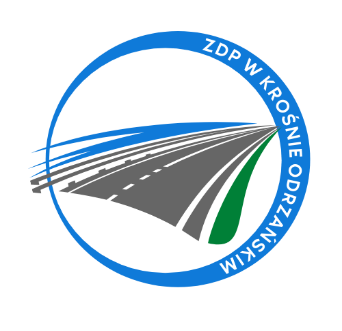 Krosno Odrzańskie, dnia 02.10.2023r.ZDPIII.273.10.3.2023INFORMACJA Z OTWARCIA OFERTZamawiający, Powiat Krośnieński - Zarząd Dróg Powiatowych w Krośnie Odrzańskim podaje informacje dotyczące firm i adresów Wykonawców, którzy złożyli oferty w terminie oraz ceny, zawarte w ofertach na zadanie pn.:„Wykonanie wyniesionego przejścia dla pieszych w ciągu drogi powiatowej nr 3102F ul. Piastów (obręb przy nieruchomości nr 45) w m. Krosno Odrzańskie”.Kwota brutto przeznaczona na sfinansowanie zamówienia wynosi: 15.326,93 zł (słownie: piętnaście tysięcy trzysta dwadzieścia sześć złotych 93/100)Numer ofertyNazwa (firma) i adres wykonawcyCena brutto1Przedsiębiorstwo Drogowe KONTRAKT Sp. z o. o.ul. Szosa Poznańska 1766-600 Krosno Odrzańskie20.000,00